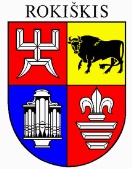 ROKIŠKIO RAJONO SAVIVALDYBĖS TARYBASPRENDIMASDĖL ROKIŠKIO RAJONO SAVIVALDYBĖS TARYBOS KOMITETŲ SUDARYMO2023 m. balandžio 14 d. Nr. TS-106Rokiškis Vadovaudamasi Lietuvos Respublikos vietos savivaldos įstatymo 19 straipsnio 3 ir 4 dalimis, Rokiškio rajono savivaldybės taryba nusprendžia:1. Sudaryti Rokiškio rajono savivaldybės tarybos Aplinkosaugos ir kaimo plėtros komitetą iš 5 (penkių) narių:1.1. Birutė Dapkienė;1.2. Mindaugas Petkevičius;1.3. Vytautas Saulis;1.4. Raimonda Stankevičiūtė-Vilimienė;1.5. Vytautas Vilys.2. Sudaryti Rokiškio rajono savivaldybės tarybos Biudžeto, finansų ir verslo komitetą iš 5 (penkių) narių:2.1. Tadas Barauskas;2.2. Algis Čepulis;2.3. Virgilijus Dambrauskas;2.4. Laimis Magyla;2.5. Egidijus Vilimas.3. Sudaryti Rokiškio rajono savivaldybės tarybos Jaunimo reikalų ir nevyriausybinių organizacijų plėtros komitetą iš 5 (penkių) narių:3.1. Valerijus Rancevas;3.2. Antanas Taparauskas;3.3. Greta Žilėnienė;3.4. Antanas Vagonis;3.5. Gintaras Girštautas4. Sudaryti Rokiškio rajono savivaldybės tarybos Sveikatos ir socialinės apsaugos komitetą iš 5 (penkių) narių:4.1. Andrius Burnickas;4.2. Miglė Giriūnienė;4.3. Irmantas Tarvydis4.4. Dalia Maželienė;4.5. Diana Patapova.5. Sudaryti Rokiškio rajono savivaldybės tarybos Švietimo, kultūros ir sporto komitetą iš 5 (penkių) narių:5.1.Lina Meilutė-Datkūnienė;5.2. Audronė Kaupienė;5.3. Algis Kazulėnas;5.4. Alvydas Mekšėnas;5.5. Stasys Mekšėnas.Sprendimas per vieną mėnesį gali būti skundžiamas Lietuvos administracinių ginčų komisijos Panevėžio apygardos skyriui (Respublikos g. 62, Panevėžys) Lietuvos Respublikos ikiteisminio administracinių ginčų nagrinėjimo tvarkos įstatymo nustatyta tvarka.Savivaldybės meras				            		Ramūnas GodeliauskasAsta Zakarevičienė